Seznam přihlášených 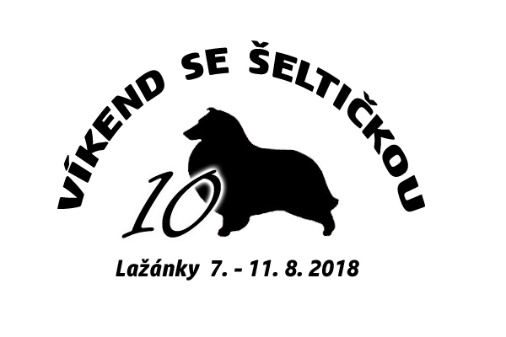 ke dni 5. 4. 2018Počet lidí celkemPočet psůZaplacenoAmbrožová Hana11+Baloghová Barbara33+Beranová Veronika32+Bílková Magda13+Cvrkalová Lucie21+Dvořáková Květa12+Džuvarovská Lucie12+Habrová Veronika12+Habermannová Eva22+Hoferková Eliška33+Housarová Kristýna11+Hradilová Barbora11+Hronová Božena11+Janíková Kristýna22+Kovaříková Petra42+Lášková Žižková Markéta31+Mařáčková Olga12+Němčeková Lenka42+Nováková Eva23+Nováková Olga23+Ocetková Petra12+Podmolová Jaroslava23+Polášková Marcela24+Rajnochová Vladimíra23+Seďová Hana21+Slavíková Jana21+Sluková Dana12+Smrčková Ilona27+Světnicová Kamila21+Šimčíková Martina13+Štemproková Michaela24+Šušlíková Kateřina13Vávrová Eva47+Velíková Klára24+Voldánová Renata22+Zavřelová Hana23+Zemková Jana13+Zvědínková Věra22+